Bewerbungfür freiwillige Tätigkeiten im (Name des Schutzgebiets)Wir freuen uns, dass Sie Interesse haben, sich freiwillig im (Name des Schutzgebiets) zu engagieren!Um Sie im Rahmen eines Gesprächs bzw. einer Informationsveranstaltung optimal über Ihre möglichen Tätigkeiten im (Name des Schutzgebiets) informieren zu können, bitten wir Sie um folgende Angaben. Danke!Name: _____________________________________ Straße: _________________________________ PLZ: __________ Ort: 	________________________________Telefonnr. ________________________________ E-Mail: 	___________________________________________Jahrgang: _______		Geschlecht:	weiblich 	männlichAusbildung/Beruf:	 __________________________________________________________________________Gewünschte Tätigkeit:	 _______________________________________________________________________Gewünschter Einsatzort: 	_____________________________________________________________________Qualifikationen/Kenntnisse/Fertigkeiten:	_________________________________________________________	__________________________________________________________________________________________Interessen:	________________________________________________________________________________	__________________________________________________________________________________________Erfahrungen in ehrenamtlicher Tätigkeit (welche, wo?):	_____________________________________________	__________________________________________________________________________________________Motive, sich freiwillig im (Name des Schutzgebiets) zu engagieren:	____________________________________	__________________________________________________________________________________________Gewünschter zeitlicher Umfang des freiwilligen Einsatzes ca.: _______ Stunden wöchentlich/monatlich/jährlich.Möglicher Einsatzbeginn: _________________		Sie benötigen eine Unterkunft? 	Ja/NeinWie haben Sie vom Freiwilligenprogramm erfahren?	__________________________________________________________________________________________Einverständniserklärung des/der Freiwilligen gemäß Datenschutz: Ich nehme zur Kenntnis, dass meine zum Zwecke der Durchführung des Vereinbarungsverhältnisses erforderlichen persönlichen Daten vom Träger der Freiwilligeneinsatzstelle auf elektronischen Datenträgern gespeichert werden. Ich stimme der Erhebung, Verarbeitung und Nutzung der personenbezogenen Daten zur Durchführung des Vereinbarungsverhältnisses ausdrücklich zu. Die gespeicherten persönlichen Daten werden vertraulich behandelt. Die Erhebung, Verarbeitung und Nutzung der personenbezogenen Daten erfolgt unter Beachtung der Datenschutz-Grundverordnung (DS-GVO), des Bundesdatenschutzgesetzes (BDSG) und des Telemediengesetzes (TMG). Ich habe das Recht, die Einwilligung jederzeit mit Wirkung für die Zukunft zu widerrufen. Der Träger der Freiwilligeneinsatzstelle ist in diesem Fall zur sofortigen Löschung der persönlichen Daten verpflichtet.___________________________		__________________________________________Ort, Datum                                                         	UnterschriftBitte senden Sie das Formular an: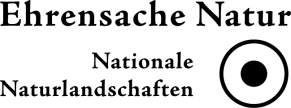 Name des/der Freiwilligenkoordintators/-koordinatorinAdresseAdresseTel.-Nr.E-Mail